Year 1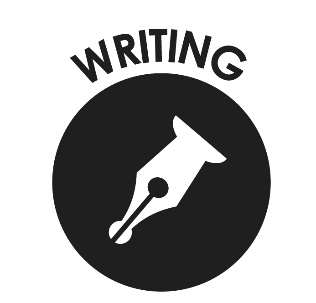 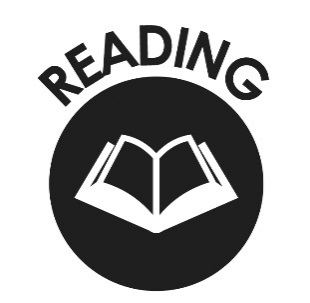 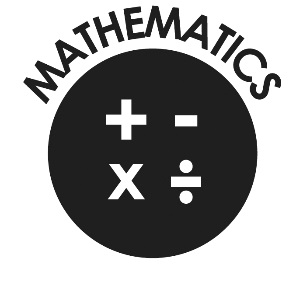 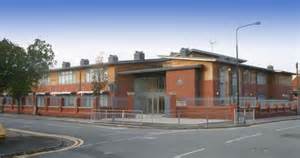 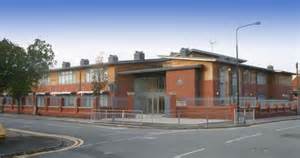 